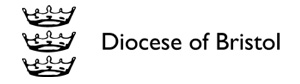 Past Case Review: Parish DeclarationParish/*other: _____________________________________ (*other: For chaplains in schools, prisons, hospitals etc)I, _____________________________ name of incumbent (or Area Dean or Churchwarden, if parish is in vacancy) confirm that as of today, all known instances of concern, of which I and the Parish Safeguarding Officer or/and Churchwarden are aware, which relate to any abusive behaviour of clergy and church officers towards children or adults, both historically and currently, have been reported to the Diocesan Safeguarding Team.Electronic signatures are encouraged and accepted. Signature: 						 Incumbent/ AreaDean/ Churchwarden                               Print name: 						Date: 		/	/	Please return by March 23, 2020 to Diocesan Safeguarding Team, safeguarding@bristoldiocese.org We would prefer to receive these forms electronically and electronic signatures are fine. Please save your forms in PDF and email them to us. When we receive this form by email, we will give details of how the second form (1A), should be returned.  Please do not email the Confidential Table 1A with this form.